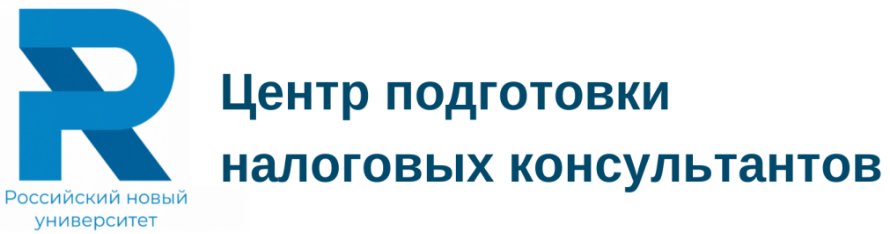 БУХГАЛТЕРСКИЙ УЧЕТ И ОТЧЕТНОСТЬ"ДОХОДЫ ОРГАНИЗАЦИИ" ПБУ 9/99"РАСХОДЫ ОРГАНИЗАЦИИ" ПБУ 10/99"УЧЕТ РАСЧЕТОВ ПО НАЛОГУНА ПРИБЫЛЬ ОРГАНИЗАЦИЙ" ПБУ 18/02Материал подготовлен Антошиной О.А.Москва, 2022Зарегистрировано в Минюсте России 31 мая 1999 г. N 1791МИНИСТЕРСТВО ФИНАНСОВ РОССИЙСКОЙ ФЕДЕРАЦИИПРИКАЗот 6 мая 1999 г. N 32нОБ УТВЕРЖДЕНИИ ПОЛОЖЕНИЯ ПО БУХГАЛТЕРСКОМУ УЧЕТУ"ДОХОДЫ ОРГАНИЗАЦИИ" ПБУ 9/99Во исполнение Программы реформирования бухгалтерского учета в соответствии с международными стандартами финансовой отчетности, утвержденной Постановлением Правительства Российской Федерации от 6 марта 1998 г. N 283, приказываю:1. Утвердить прилагаемое Положение по бухгалтерскому учету "Доходы организации" ПБУ 9/99.2. Ввести в действие настоящий Приказ с 1 января 2000 г.Министр финансовРоссийской ФедерацииМ.ЗАДОРНОВУтвержденоПриказом Минфина РФот 6 мая 1999 г. N 32нПОЛОЖЕНИЕПО БУХГАЛТЕРСКОМУ УЧЕТУ "ДОХОДЫ ОРГАНИЗАЦИИ" ПБУ 9/99I. Общие положения1. Настоящее Положение устанавливает правила формирования в бухгалтерском учете информации о доходах коммерческих организаций (кроме кредитных и страховых организаций), являющихся юридическими лицами по законодательству Российской Федерации.Применительно к настоящему Положению некоммерческие организации (кроме государственных (муниципальных) учреждений) признают доходы от предпринимательской и иной деятельности.(в ред. Приказов Минфина России от 30.12.1999 N 107н, от 25.10.2010 N 132н)2. Доходами организации признается увеличение экономических выгод в результате поступления активов (денежных средств, иного имущества) и (или) погашения обязательств, приводящее к увеличению капитала этой организации, за исключением вкладов участников (собственников имущества).3. Для целей настоящего Положения не признаются доходами организации поступления от других юридических и физических лиц:сумм налога на добавленную стоимость, акцизов, налога с продаж, экспортных пошлин и иных аналогичных обязательных платежей;по договорам комиссии, агентским и иным аналогичным договорам в пользу комитента, принципала и т.п.;в порядке предварительной оплаты продукции, товаров, работ, услуг;авансов в счет оплаты продукции, товаров, работ, услуг;задатка;в залог, если договором предусмотрена передача заложенного имущества залогодержателю;в погашение кредита, займа, предоставленного заемщику.4. Доходы организации в зависимости от их характера, условия получения и направлений деятельности организации подразделяются на:а) доходы от обычных видов деятельности;б) прочие доходы;(в ред. Приказа Минфина России от 18.09.2006 N 116н)в) исключен. - Приказ Минфина России от 18.09.2006 N 116н.Для целей настоящего Положения доходы, отличные от доходов от обычных видов деятельности, считаются прочими поступлениями.(в ред. Приказа Минфина России от 18.09.2006 N 116н)Для целей бухгалтерского учета организация самостоятельно признает поступления доходами от обычных видов деятельности или прочими поступлениями исходя из требований настоящего Положения, характера своей деятельности, вида доходов и условий их получения.II. Доходы от обычных видов деятельности5. Доходами от обычных видов деятельности является выручка от продажи продукции и товаров, поступления, связанные с выполнением работ, оказанием услуг (далее - выручка).В организациях, предметом деятельности которых является предоставление за плату во временное пользование (временное владение и пользование) своих активов по договору аренды, выручкой считаются поступления, получение которых связанно с этой деятельностью (арендная плата).В организациях, предметом деятельности которых является предоставление за плату прав, возникающих из патентов на изобретения, промышленные образцы и других видов интеллектуальной собственности, выручкой считаются поступления, получение которых связано с этой деятельностью (лицензионные платежи (включая роялти) за пользование объектами интеллектуальной собственности).В организациях, предметом деятельности которых является участие в уставных капиталах других организаций, выручкой считаются поступления, получение которых связано с этой деятельностью.Доходы, получаемые организацией от предоставления за плату во временное пользование (временное владение и пользование) своих активов, прав, возникающих из патентов на изобретения, промышленные образцы и других видов интеллектуальной собственности, и от участия в уставных капиталах других организаций, когда это не является предметом деятельности организации, относятся к прочим доходам.(в ред. Приказа Минфина России от 18.09.2006 N 116н)6. Выручка принимается к бухгалтерскому учету в сумме, исчисленной в денежном выражении, равной величине поступления денежных средств и иного имущества и (или) величине дебиторской задолженности (с учетом положений пункта 3 настоящего Положения).Если величина поступления покрывает лишь часть выручки, то выручка, принимаемая к бухгалтерскому учету, определяется как сумма поступления и дебиторской задолженности (в части, не покрытой поступлением).6.1. Величина поступления и (или) дебиторской задолженности определяется исходя из цены, установленной договором между организацией и покупателем (заказчиком) или пользователем активов организации. Если цена не предусмотрена в договоре и не может быть установлена исходя из условий договора, то для определения величины поступления и (или) дебиторской задолженности принимается цена, по которой в сравнимых обстоятельствах обычно организация определяет выручку в отношении аналогичной продукции (товаров, работ, услуг) либо предоставления во временное пользование (временное владение и пользование) аналогичных активов.6.2. При продаже продукции и товаров, выполнении работ, оказании услуг на условиях коммерческого кредита, предоставляемого в виде отсрочки и рассрочки оплаты, выручка принимается к бухгалтерскому учету в полной сумме дебиторской задолженности.6.3. Величина поступления и (или) дебиторской задолженности по договорам, предусматривающим исполнение обязательств (оплату) не денежными средствами, принимается к бухгалтерскому учету по стоимости товаров (ценностей), полученных или подлежащих получению организацией. Стоимость товаров (ценностей), полученных или подлежащих получению организацией, устанавливают исходя из цены, по которой в сравнимых обстоятельствах обычно организация определяет стоимость аналогичных товаров (ценностей).При невозможности установить стоимость товаров (ценностей), полученных организацией, величина поступления и (или) дебиторской задолженности определяется стоимостью продукции (товаров), переданной или подлежащей передаче организацией. Стоимость продукции (товаров), переданной или подлежащей передаче организацией, устанавливается исходя из цены, по которой в сравнимых обстоятельствах обычно организация определяет выручку в отношении аналогичной продукции (товаров).6.4. В случае изменения обязательства по договору первоначальная величина поступления и (или) дебиторской задолженности корректируется исходя из стоимости актива, подлежащего получению организацией. Стоимость актива, подлежащего получению организацией, устанавливают исходя из цены, по которой в сравнимых обстоятельствах обычно организация определяет стоимость аналогичных активов.6.5. Величина поступления и (или) дебиторской задолженности определяется с учетом всех предоставленных организации согласно договору скидок (накидок).6.6. Исключен. - Приказ Минфина России от 27.11.2006 N 156н.6.7. При образовании в соответствии с правилами бухгалтерского учета резервов сомнительных долгов величина выручки не изменяется.III. Прочие поступления7. Прочими доходами являются:(в ред. Приказа Минфина России от 18.09.2006 N 116н)поступления, связанные с предоставлением за плату во временное пользование (временное владение и пользование) активов организации (с учетом положений пункта 5 настоящего Положения);(в ред. Приказа Минфина России от 30.03.2001 N 27н)поступления, связанные с предоставлением за плату прав, возникающих из патентов на изобретения, промышленные образцы и других видов интеллектуальной собственности (с учетом положений пункта 5 настоящего Положения);(в ред. Приказа Минфина России от 30.03.2001 N 27н)поступления, связанные с участием в уставных капиталах других организаций (включая проценты и иные доходы по ценным бумагам) (с учетом положений пункта 5 настоящего Положения);(в ред. Приказа Минфина России от 30.03.2001 N 27н)прибыль, полученная организацией в результате совместной деятельности (по договору простого товарищества);поступления от продажи основных средств и иных активов, отличных от денежных средств (кроме иностранной валюты), продукции, товаров;проценты, полученные за предоставление в пользование денежных средств организации, а также проценты за использование банком денежных средств, находящихся на счете организации в этом банке;абзац исключен. - Приказ Минфина России от 18.09.2006 N 116н;штрафы, пени, неустойки за нарушение условий договоров;активы, полученные безвозмездно, в том числе по договору дарения;поступления в возмещение причиненных организации убытков;прибыль прошлых лет, выявленная в отчетном году;суммы кредиторской и депонентской задолженности, по которым истек срок исковой давности;курсовые разницы;сумма дооценки активов;(в ред. Приказа Минфина России от 30.03.2001 N 27н)прочие доходы.(в ред. Приказа Минфина России от 18.09.2006 N 116н)9. Прочими доходами также являются поступления, возникающие как последствия чрезвычайных обстоятельств хозяйственной деятельности (стихийного бедствия, пожара, аварии, национализации и т.п.): стоимость материальных ценностей, остающихся от списания непригодных к восстановлению и дальнейшему использованию активов, и т.п.(в ред. Приказа Минфина России от 18.09.2006 N 116н)10. Для целей бухгалтерского учета величина прочих поступлений определяется в следующем порядке:10.1. Величину поступлений от продажи основных средств и иных активов, отличных от денежных средств (кроме иностранной валюты), продукции, товаров, а также суммы процентов, полученных за предоставление в пользование денежных средств организации, и доходы от участия в уставных капиталах других организаций (когда это не является предметом деятельности организации) определяют в порядке, аналогичном предусмотренному пунктом 6 настоящего Положения.10.2. Штрафы, пени, неустойки за нарушения условий договоров, а также возмещения причиненных организации убытков принимаются к бухгалтерскому учету в суммах, присужденных судом или признанных должником.10.3. Активы, полученные безвозмездно, принимаются к бухгалтерскому учету по рыночной стоимости. Рыночная стоимость полученных безвозмездно активов определяется организацией на основе действующих на дату их принятия к бухгалтерскому учету цен на данный или аналогичный вид активов. Данные о ценах, действующих на дату принятия к бухгалтерскому учету, должны быть подтверждены документально или путем проведения экспертизы.10.4. Кредиторская задолженность, по которой срок исковой давности истек, включается в доход организации в сумме, в которой эта задолженность была отражена в бухгалтерском учете организации.10.5. Суммы дооценки активов определяют в соответствии с правилами, установленными для проведения переоценки активов.10.6. Иные поступления принимаются к бухгалтерскому учету в фактических суммах.11. Прочие поступления подлежат зачислению на счет прибылей и убытков организации, кроме случаев, когда правилами бухгалтерского учета установлен другой порядок.IV. Признание доходов12. Выручка признается в бухгалтерском учете при наличии следующих условий:а) организация имеет право на получение этой выручки, вытекающее из конкретного договора или подтвержденное иным соответствующим образом;б) сумма выручки может быть определена;в) имеется уверенность в том, что в результате конкретной операции произойдет увеличение экономических выгод организации. Уверенность в том, что в результате конкретной операции произойдет увеличение экономических выгод организации, имеется в случае, когда организация получила в оплату актив либо отсутствует неопределенность в отношении получения актива;г) право собственности (владения, пользования и распоряжения) на продукцию (товар) перешло от организации к покупателю или работа принята заказчиком (услуга оказана);д) расходы, которые произведены или будут произведены в связи с этой операцией, могут быть определены.Если в отношении денежных средств и иных активов, полученных организацией в оплату, не исполнено хотя бы одно из названных условий, то в бухгалтерском учете организации признается кредиторская задолженность, а не выручка.Для признания в бухгалтерском учете выручки от предоставления за плату во временное пользование (временное владение и пользование) своих активов, прав, возникающих из патентов на изобретения, промышленные образцы и других видов интеллектуальной собственности и от участия в уставных капиталах других организаций, должны быть одновременно соблюдены условия, определенные в подпунктах "а", "б" и "в" настоящего пункта.Организации, которые вправе применять упрощенные способы ведения бухгалтерского учета, включая упрощенную бухгалтерскую (финансовую) отчетность, могут признавать выручку по мере поступления денежных средств от покупателей (заказчиков) при соблюдении условий, определенных в подпунктах "а", "б", "в" и "д" настоящего пункта.(абзац введен Приказом Минфина России от 08.11.2010 N 144н, в ред. Приказов Минфина России от 27.04.2012 N 55н, от 06.04.2015 N 57н)13. Организация может признавать в бухгалтерском учете выручку от выполнения работ, оказания услуг, продажи продукции с длительным циклом изготовления по мере готовности работы, услуги, продукции или по завершении выполнения работы, оказания услуги, изготовления продукции в целом.Выручка от выполнения конкретной работы, оказания конкретной услуги, продажи конкретного изделия признается в бухгалтерском учете по мере готовности, если возможно определить готовность работы, услуги, изделия.В отношении разных по характеру и условиям выполнения работ, оказания услуг, изготовления изделий организация может применять в одном отчетном периоде одновременно разные способы признания выручки, предусмотренные настоящим пунктом.14. Если сумма выручки от продажи продукции, выполнения работы, оказания услуги не может быть определена, то она принимается к бухгалтерскому учету в размере признанных в бухгалтерском учете расходов по изготовлению этой продукции, выполнению этой работы, оказанию этой услуги, которые будут впоследствии возмещены организации.15. Арендная плата, лицензионные платежи за пользование объектами интеллектуальной собственности (когда это не является предметом деятельности организации) признаются в бухгалтерском учете исходя из допущения временной определенности фактов хозяйственной деятельности и условий соответствующего договора.Арендная плата, лицензионные платежи за пользование объектами интеллектуальной собственности (когда это не является предметом деятельности организации) признаются в бухгалтерском учете в порядке, аналогичном предусмотренному пунктом 12 настоящего Положения.16. Прочие поступления признаются в бухгалтерском учете в следующем порядке:поступления от продажи основных средств и иных активов, отличных от денежных средств (кроме иностранной валюты), продукции, товаров, а также проценты, полученные за предоставление в пользование денежных средств организации, и доходы от участия в уставных капиталах других организаций (когда это не является предметом деятельности организации) - в порядке, аналогичном предусмотренному пунктом 12 настоящего Положения. При этом для целей бухгалтерского учета проценты начисляются за каждый истекший отчетный период в соответствии с условиями договора;штрафы, пени, неустойки за нарушение условий договоров, а также возмещения причиненных организации убытков - в отчетном периоде, в котором судом вынесено решение об их взыскании или они признаны должником;суммы кредиторской и депонентской задолженности, по которой срок исковой давности истек, - в отчетном периоде, в котором срок исковой давности истек;суммы дооценки активов - в отчетном периоде, к которому относится дата, по состоянию на которую произведена переоценка;иные поступления - по мере образования (выявления).V. Раскрытие информации в бухгалтерской отчетности17. В составе информации об учетной политике организации в бухгалтерской отчетности подлежит раскрытию как минимум следующая информация:а) о порядке признания выручки организации;б) о способе определения готовности работ, услуг, продукции, выручка от выполнения, оказания, продажи которых признается по мере готовности.18. В отчете о финансовых результатах доходы организации за отчетный период отражаются с подразделением на выручку и прочие доходы.(в ред. Приказов Минфина России от 18.09.2006 N 116н, от 06.04.2015 N 57н)18.1. Выручка, прочие доходы (выручка от продажи продукции (товаров), выручка от выполнения работ (оказания услуг) и т.п.), составляющие пять и более процентов от общей суммы доходов организации за отчетный период, показываются по каждому виду в отдельности.(в ред. Приказа Минфина России от 18.09.2006 N 116н)18.2. Прочие доходы могут показываться в отчете о финансовых результатах за минусом расходов, относящихся к этим доходам, когда:(в ред. Приказов Минфина России от 18.09.2006 N 116н, от 06.04.2015 N 57н)а) соответствующие правила бухгалтерского учета предусматривают или не запрещают такое отражение доходов;б) доходы и связанные с ними расходы, возникающие в результате одного и того же или аналогичного по характеру факта хозяйственной деятельности (например, предоставление во временное пользование (временное владение и пользование) своих активов), не являются существенными для характеристики финансового положения организации.19. В отношении выручки, полученной в результате выполнения договоров, предусматривающих исполнение обязательств (оплату) неденежными средствами, подлежит раскрытию как минимум следующая информация:а) общее количество организаций, с которыми осуществляются указанные договоры, с указанием организаций, на которые приходится основная часть такой выручки;б) доля выручки, полученной по указанным договорам со связанными организациями;в) способ определения стоимости продукции (товаров), переданной организацией.20. Прочие доходы организации за отчетный период, которые в соответствии с правилами бухгалтерского учета не зачисляются на счет прибылей и убытков, подлежат раскрытию в бухгалтерской отчетности обособленно.21. Построение бухгалтерского учета должно обеспечить возможность раскрытия информации о доходах организации в разрезе текущей, инвестиционной и финансовой деятельности.22. В случаях, когда раскрытие информации в пояснениях к бухгалтерскому балансу и отчету о финансовых результатах в объеме, предусмотренном настоящим Положением, приведет или может привести к потерям экономического характера и (или) урону деловой репутации организации и (или) ее контрагентов, и (или) связанных с ней сторон, организация может раскрывать информацию в пояснениях к бухгалтерскому балансу и отчету о финансовых результатах в ограниченном объеме, не раскрывая те сведения, которые обусловливают указанные потери и (или) урон.(п. 22 введен Приказом Минфина России от 27.11.2020 N 287н)Зарегистрировано в Минюсте России 31 мая 1999 г. N 1790МИНИСТЕРСТВО ФИНАНСОВ РОССИЙСКОЙ ФЕДЕРАЦИИПРИКАЗот 6 мая 1999 г. N 33нОБ УТВЕРЖДЕНИИ ПОЛОЖЕНИЯ ПО БУХГАЛТЕРСКОМУ УЧЕТУ"РАСХОДЫ ОРГАНИЗАЦИИ" ПБУ 10/99Во исполнение Программы реформирования бухгалтерского учета в соответствии с международными стандартами финансовой отчетности, утвержденной Постановлением Правительства Российской Федерации от 6 марта 1998 г. N 283, приказываю:1. Утвердить прилагаемое Положение по бухгалтерскому учету "Расходы организации" ПБУ 10/99.2. Ввести в действие настоящий Приказ с 1 января 2000 года.Министр финансовРоссийской ФедерацииМ.ЗАДОРНОВУтвержденоПриказом Минфина Россииот 6 мая 1999 г. N 33нПОЛОЖЕНИЕПО БУХГАЛТЕРСКОМУ УЧЕТУ "РАСХОДЫ ОРГАНИЗАЦИИ"ПБУ 10/99I. Общие положения1. Настоящее Положение устанавливает правила формирования в бухгалтерском учете информации о расходах коммерческих организаций (кроме кредитных и страховых организаций), являющихся юридическими лицами по законодательству Российской Федерации.Применительно к настоящему Положению некоммерческие организации (кроме государственных (муниципальных) учреждений) признают расходы по предпринимательской и иной деятельности.(в ред. Приказов Минфина России от 30.12.1999 N 107н, от 25.10.2010 N 132н)2. Расходами организации признается уменьшение экономических выгод в результате выбытия активов (денежных средств, иного имущества) и (или) возникновения обязательств, приводящее к уменьшению капитала этой организации, за исключением уменьшения вкладов по решению участников (собственников имущества).3. Для целей настоящего Положения не признается расходами организации выбытие активов:в связи с приобретением (созданием) внеоборотных активов (основных средств, незавершенного строительства, нематериальных активов и т.п.);вклады в уставные (складочные) капиталы других организаций, приобретение акций акционерных обществ и иных ценных бумаг не с целью перепродажи (продажи);абзац исключен. - Приказ Минфина России от 30.03.2001 N 27н;по договорам комиссии, агентским и иным аналогичным договорам в пользу комитента, принципала и т.п.;в порядке предварительной оплаты материально-производственных запасов и иных ценностей, работ, услуг;в виде авансов, задатка в счет оплаты материально-производственных запасов и иных ценностей, работ, услуг;в погашение кредита, займа, полученных организацией.Для целей настоящего Положения выбытие активов именуется оплатой.4. Расходы организации в зависимости от их характера, условий осуществления и направлений деятельности организации подразделяются на:расходы по обычным видам деятельности;прочие расходы;(в ред. Приказа Минфина России от 18.09.2006 N 116н)абзац исключен. - Приказ Минфина России от 18.09.2006 N 116н.Для целей настоящего Положения расходы, отличные от расходов по обычным видам деятельности, считаются прочими расходами.(в ред. Приказа Минфина России от 18.09.2006 N 116н)II. Расходы по обычным видам деятельности5. Расходами по обычным видам деятельности являются расходы, связанные с изготовлением продукции и продажей продукции, приобретением и продажей товаров. Такими расходами также считаются расходы, осуществление которых связано с выполнением работ, оказанием услуг.В организациях, предметом деятельности которых является предоставление за плату во временное пользование (временное владение и пользование) своих активов по договору аренды, расходами по обычным видам деятельности считаются расходы, осуществление которых связано с этой деятельностью.В организациях, предметом деятельности которых является предоставление за плату прав, возникающих из патентов на изобретения, промышленные образцы и других видов интеллектуальной собственности, расходами по обычным видам деятельности считаются расходы, осуществление которых связано с этой деятельностью.В организациях, предметом деятельности которых является участие в уставных капиталах других организаций, расходами по обычным видам деятельности считаются расходы, осуществление которых связано с этой деятельностью.Расходы, осуществление которых связано с предоставлением за плату во временное пользование (временное владение и пользование) своих активов, прав, возникающих из патентов на изобретения, промышленные образцы и других видов интеллектуальной собственности, и от участия в уставных капиталах других организаций, когда это не является предметом деятельности организации, относятся к прочим расходам.(в ред. Приказа Минфина России от 18.09.2006 N 116н)Расходами по обычным видам деятельности считается также возмещение стоимости основных средств, нематериальных активов и иных амортизируемых активов, осуществляемых в виде амортизационных отчислений.6. Расходы по обычным видам деятельности принимаются к бухгалтерскому учету в сумме, исчисленной в денежном выражении, равной величине оплаты в денежной и иной форме или величине кредиторской задолженности (с учетом положений пункта 3 настоящего Положения).Если оплата покрывает лишь часть признаваемых расходов, то расходы, принимаемые к бухгалтерскому учету, определяются как сумма оплаты и кредиторской задолженности (в части, не покрытой оплатой).6.1. Величина оплаты и (или) кредиторской задолженности определяется исходя из цены и условий, установленных договором между организацией и поставщиком (подрядчиком) или иным контрагентом. Если цена не предусмотрена в договоре и не может быть установлена исходя из условий договора, то для определения величины оплаты или кредиторской задолженности принимается цена, по которой в сравнимых обстоятельствах обычно организация определяет расходы в отношении аналогичных материально-производственных запасов и иных ценностей, работ, услуг либо предоставления во временное пользование (временное владение и пользование) аналогичных активов.6.2. При оплате приобретаемых материально-производственных запасов и иных ценностей, работ, услуг на условиях коммерческого кредита, предоставляемого в виде отсрочки и рассрочки платежа, расходы принимаются к бухгалтерскому учету в полной сумме кредиторской задолженности.6.3. Величина оплаты и (или) кредиторской задолженности по договорам, предусматривающим исполнение обязательств (оплату) не денежными средствами, определяется стоимостью товаров (ценностей), переданных или подлежащих передаче организацией. Стоимость товаров (ценностей), переданных или подлежащих передаче организацией, устанавливают исходя из цены, по которой в сравнимых обстоятельствах обычно организация определяет стоимость аналогичных товаров (ценностей).При невозможности установить стоимость товаров (ценностей), переданных или подлежащих передаче организацией, величина оплаты и (или) кредиторской задолженности по договорам, предусматривающим исполнение обязательств (оплату) не денежными средствами, определяется стоимостью продукции (товаров), полученной организацией. Стоимость продукции (товаров), полученной организацией, устанавливается исходя из цены, по которой в сравнимых обстоятельствах приобретается аналогичная продукция (товары).6.4. В случае изменения обязательства по договору первоначальная величина оплаты и (или) кредиторской задолженности корректируется исходя из стоимости актива, подлежащего выбытию. Стоимость актива, подлежащего выбытию, устанавливают исходя из цены, по которой в сравнимых обстоятельствах обычно организация определяет стоимость аналогичных активов.6.5. Величина оплаты и (или) кредиторской задолженности определяется с учетом всех предоставленных организации согласно договору скидок (накидок).6.6. Исключен. - Приказ Минфина России от 27.11.2006 N 156н.7. Расходы по обычным видам деятельности формируют:расходы, связанные с приобретением сырья, материалов, товаров и иных материально-производственных запасов;расходы, возникающие непосредственно в процессе переработки (доработки) материально-производственных запасов для целей производства продукции, выполнения работ и оказания услуг и их продажи, а также продажи (перепродажи) товаров (расходы по содержанию и эксплуатации основных средств и иных внеоборотных активов, а также по поддержанию их в исправном состоянии, коммерческие расходы, управленческие расходы и др.).8. При формировании расходов по обычным видам деятельности должна быть обеспечена их группировка по следующим элементам:материальные затраты;затраты на оплату труда;отчисления на социальные нужды;амортизация;прочие затраты.Для целей управления в бухгалтерском учете организуется учет расходов по статьям затрат. Перечень статей затрат устанавливается организацией самостоятельно.9. Для целей формирования организацией финансового результата деятельности от обычных видов деятельности определяется себестоимость проданных товаров, продукции, работ, услуг, которая формируется на базе расходов по обычным видам деятельности, признанных как в отчетном году, так и в предыдущие отчетные периоды, и переходящих расходов, имеющих отношение к получению доходов в последующие отчетные периоды, с учетом корректировок, зависящих от особенностей производства продукции, выполнения работ и оказания услуг и их продажи, а также продажи (перепродажи) товаров.При этом коммерческие и управленческие расходы могут признаваться в себестоимости проданных продукции, товаров, работ, услуг полностью в отчетном году их признания в качестве расходов по обычным видам деятельности.10. Правила учета затрат на производство продукции, продажу товаров, выполнение работ и оказание услуг в разрезе элементов и статей, исчисления себестоимости продукции (работ, услуг) устанавливаются отдельными нормативными актами и Методическими указаниями по бухгалтерскому учету.III. Прочие расходы11. Прочими расходами являются:(в ред. Приказа Минфина России от 18.09.2006 N 116н)расходы, связанные с предоставлением за плату во временное пользование (временное владение и пользование) активов организации (с учетом положений пункта 5 настоящего Положения);расходы, связанные с предоставлением за плату прав, возникающих из патентов на изобретения, промышленные образцы и других видов интеллектуальной собственности (с учетом положений пункта 5 настоящего Положения);(в ред. Приказа Минфина России от 30.03.2001 N 27н)расходы, связанные с участием в уставных капиталах других организаций (с учетом положений пункта 5 настоящего Положения);расходы, связанные с продажей, выбытием и прочим списанием основных средств и иных активов, отличных от денежных средств (кроме иностранной валюты), товаров, продукции;проценты, уплачиваемые организацией за предоставление ей в пользование денежных средств (кредитов, займов);расходы, связанные с оплатой услуг, оказываемых кредитными организациями;отчисления в оценочные резервы, создаваемые в соответствии с правилами бухгалтерского учета (резервы по сомнительным долгам, под обесценение вложений в ценные бумаги и др.), а также резервы, создаваемые в связи с признанием условных фактов хозяйственной деятельности;(абзац введен Приказом Минфина России от 30.03.2001 N 27н)абзац исключен. - Приказ Минфина России от 18.09.2006 N 116н;абзац исключен. - Приказ Минфина России от 18.09.2006 N 116н;штрафы, пени, неустойки за нарушение условий договоров;возмещение причиненных организацией убытков;убытки прошлых лет, признанные в отчетном году;суммы дебиторской задолженности, по которой истек срок исковой давности, других долгов, нереальных для взыскания;курсовые разницы;сумма уценки активов;(в ред. Приказа Минфина России от 30.03.2001 N 27н)перечисление средств (взносов, выплат и т.д.), связанных с благотворительной деятельностью, расходы на осуществление спортивных мероприятий, отдыха, развлечений, мероприятий культурно-просветительского характера и иных аналогичных мероприятий;(абзац введен Приказом Минфина России от 30.03.2001 N 27н)прочие расходы.(в ред. Приказа Минфина России от 18.09.2006 N 116н)13. Прочими расходами также являются расходы, возникающие как последствия чрезвычайных обстоятельств хозяйственной деятельности (стихийного бедствия, пожара, аварии, национализации имущества и т.п.).(в ред. Приказа Минфина России от 18.09.2006 N 116н)14. Для целей бухгалтерского учета величина прочих расходов определяется в следующем порядке.14.1. Величина расходов, связанных с продажей, выбытием и прочим списанием основных средств и иных активов, отличных от денежных средств (кроме иностранной валюты), товаров, продукции, а также с участием в уставных капиталах других организаций, с предоставлением за плату во временное пользование (временное владение и пользование) активов организации, прав, возникающих из патентов на изобретения, промышленные образцы и других видов интеллектуальной собственности (когда это не является предметом деятельности организации), процентов, уплачиваемых организацией за предоставление ей в пользование денежных средств, а также расходы, связанные с оплатой услуг, оказываемых кредитными организациями, определяются в порядке, аналогичном предусмотренному пунктом 6 настоящего Положения.14.2. Штрафы, пени, неустойки за нарушение условий договоров, а также возмещение причиненных организацией убытков принимаются к бухгалтерскому учету в суммах, присужденных судом или признанных организацией.14.3. Дебиторская задолженность, по которой срок исковой давности истек, другие долги, нереальные для взыскания, включаются в расходы организации в сумме, в которой задолженность была отражена в бухгалтерском учете организации.14.4. Суммы уценки активов определяются в соответствии с правилами, установленными для проведения переоценки активов.(в ред. Приказа Минфина России от 30.03.2001 N 27н)15. Прочие расходы подлежат зачислению на счет прибылей и убытков организации, кроме случаев, когда законодательством или правилами бухгалтерского учета установлен иной порядок.IV. Признание расходов16. Расходы признаются в бухгалтерском учете при наличии следующих условий:расход производится в соответствии с конкретным договором, требованием законодательных и нормативных актов, обычаями делового оборота;сумма расхода может быть определена;имеется уверенность в том, что в результате конкретной операции произойдет уменьшение экономических выгод организации. Уверенность в том, что в результате конкретной операции произойдет уменьшение экономических выгод организации, имеется в случае, когда организация передала актив либо отсутствует неопределенность в отношении передачи актива.Если в отношении любых расходов, осуществленных организацией, не исполнено хотя бы одно из названных условий, то в бухгалтерском учете организации признается дебиторская задолженность.Амортизация признается в качестве расхода исходя из величины амортизационных отчислений, определяемой на основе стоимости амортизируемых активов, срока полезного использования и принятых организацией способов начисления амортизации.17. Расходы подлежат признанию в бухгалтерском учете независимо от намерения получить выручку, прочие или иные доходы и от формы осуществления расхода (денежной, натуральной и иной).(в ред. Приказа Минфина России от 18.09.2006 N 116н)18. Расходы признаются в том отчетном периоде, в котором они имели место, независимо от времени фактической выплаты денежных средств и иной формы осуществления (допущение временной определенности фактов хозяйственной деятельности).Если организацией, которая вправе применять упрощенные способы ведения бухгалтерского учета, включая упрощенную бухгалтерскую (финансовую) отчетность, принят порядок признания выручки от продажи продукции и товаров не по мере передачи прав владения, пользования и распоряжения на поставленную продукцию, отпущенный товар, выполненную работу, оказанную услугу, а после поступления денежных средств и иной формы оплаты, то и расходы признаются после осуществления погашения задолженности.(в ред. Приказов Минфина России от 08.11.2010 N 144н, от 27.04.2012 N 55н, от 06.04.2015 N 57н)19. Расходы признаются в отчете о финансовых результатах:(в ред. Приказа Минфина России от 06.04.2015 N 57н)с учетом связи между произведенными расходами и поступлениями (соответствие доходов и расходов);путем их обоснованного распределения между отчетными периодами, когда расходы обуславливают получение доходов в течение нескольких отчетных периодов и когда связь между доходами и расходами не может быть определена четко или определяется косвенным путем;по расходам, признанным в отчетном периоде, когда по ним становится определенным неполучение экономических выгод (доходов) или поступление активов;независимо от того, как они принимаются для целей расчета налогооблагаемой базы;когда возникают обязательства, не обусловленные признанием соответствующих активов.V. Раскрытие информации в бухгалтерской отчетности20. В составе информации об учетной политике организации в бухгалтерской отчетности подлежит раскрытию порядок признания коммерческих и управленческих расходов.21. В отчете о финансовых результатах расходы организации отражаются с подразделением на себестоимость проданных товаров, продукции, работ, услуг, коммерческие расходы, управленческие расходы и прочие расходы.(в ред. Приказов Минфина России от 18.09.2006 N 116н, от 06.04.2015 N 57н)21.1. В случае выделения в отчете о финансовых результатах видов доходов, каждый из которых в отдельности составляет пять и более процентов от общей суммы доходов организации за отчетный год, в нем показывается соответствующая каждому виду часть расходов.(в ред. Приказа Минфина России от 06.04.2015 N 57н)21.2. Прочие расходы могут не показываться в отчете о финансовых результатах развернуто по отношению к соответствующим доходам, когда:(в ред. Приказов Минфина России от 18.09.2006 N 116н, от 06.04.2015 N 57н)соответствующие правила бухгалтерского учета предусматривают или не запрещают такое отражение расходов;расходы и связанные с ними доходы, возникшие в результате одного и того же или аналогичного по характеру факта хозяйственной деятельности, не являются существенными для характеристики финансового положения организации.22. В бухгалтерской отчетности также подлежит раскрытию как минимум следующая информация:расходы по обычным видам деятельности в разрезе элементов затрат;изменение величины расходов, не имеющих отношения к исчислению себестоимости проданных продукции, товаров, работ, услуг в отчетном году;расходы, равные величине отчислений в связи с образованием в соответствии с правилами бухгалтерского учета резервов (предстоящих расходов, оценочных резервов и др.).23. Прочие расходы организации за отчетный год, которые в соответствии с правилами бухгалтерского учета не зачисляются в отчетном году на счет прибылей и убытков, подлежат раскрытию в бухгалтерской отчетности обособленно.Зарегистрировано в Минюсте России 31 декабря 2002 г. N 4090МИНИСТЕРСТВО ФИНАНСОВ РОССИЙСКОЙ ФЕДЕРАЦИИПРИКАЗот 19 ноября 2002 г. N 114нОБ УТВЕРЖДЕНИИ ПОЛОЖЕНИЯПО БУХГАЛТЕРСКОМУ УЧЕТУ "УЧЕТ РАСЧЕТОВ ПО НАЛОГУНА ПРИБЫЛЬ ОРГАНИЗАЦИЙ" ПБУ 18/02Во исполнение Программы реформирования бухгалтерского учета в соответствии с международными стандартами финансовой отчетности, утвержденной Постановлением Правительства Российской Федерации от 6 марта 1998 г. N 283, приказываю:1. Утвердить прилагаемое Положение по бухгалтерскому учету "Учет расчетов по налогу на прибыль организаций" ПБУ 18/02.(в ред. Приказа Минфина России от 11.02.2008 N 23н)2. Ввести в действие настоящий Приказ начиная с бухгалтерской отчетности за 2003 год.МинистрА.Л.КУДРИНУтвержденоПриказом Минфина Россииот 19 ноября 2002 г. N 114нПОЛОЖЕНИЕПО БУХГАЛТЕРСКОМУ УЧЕТУ "УЧЕТ РАСЧЕТОВ ПО НАЛОГУНА ПРИБЫЛЬ ОРГАНИЗАЦИЙ" ПБУ 18/02I. Общие положения1. Настоящее Положение (далее - Положение) устанавливает правила формирования в бухгалтерском учете и порядок раскрытия в бухгалтерской отчетности информации о расчетах по налогу на прибыль организаций (далее - налог на прибыль) для организаций, признаваемых в установленном законодательством Российской Федерации порядке налогоплательщиками налога на прибыль (кроме кредитных организаций и организаций государственного сектора), а также определяет взаимосвязь показателя, отражающего прибыль (убыток), исчисленного в порядке, установленном нормативными правовыми актами по бухгалтерскому учету Российской Федерации (далее - бухгалтерская прибыль (убыток)), и налоговой базы по налогу на прибыль за отчетный период (далее - налогооблагаемая прибыль (убыток)), рассчитанной в порядке, установленном законодательством Российской Федерации о налогах и сборах.(в ред. Приказов Минфина России от 11.02.2008 N 23н, от 25.10.2010 N 132н, от 20.11.2018 N 236н)Абзац утратил силу. - Приказ Минфина России от 20.11.2018 N 236н.Положение предусматривает отражение в бухгалтерском учете не только суммы налога на прибыль, подлежащей уплате в бюджет, или суммы излишне уплаченного и (или) взысканного налога, причитающейся организации, либо суммы произведенного зачета по налогу в отчетном периоде, но и отражение в бухгалтерском учете сумм, способных оказать влияние на величину налога на прибыль последующих отчетных периодов в соответствии с законодательством Российской Федерации.(в ред. Приказа Минфина России от 11.02.2008 N 23н)2. Положение может не применяться организациями, которые вправе применять упрощенные способы ведения бухгалтерского учета, включая упрощенную бухгалтерскую (финансовую) отчетность.(в ред. Приказов Минфина России от 11.02.2008 N 23н, от 06.04.2015 N 57н)II. Постоянные и временные разницы(в ред. Приказа Минфина России от 20.11.2018 N 236н)3. Разница между бухгалтерской прибылью (убытком) и налогооблагаемой прибылью (убытком) отчетного периода, образовавшаяся в результате применения различных правил признания доходов и расходов, которые установлены в нормативных правовых актах по бухгалтерскому учету и законодательством Российской Федерации о налогах и сборах, состоит из постоянных и временных разниц.Информация о постоянных и временных разницах формируется в бухгалтерском учете либо на основании первичных учетных документов непосредственно по счетам бухгалтерского учета, либо в ином порядке, определяемом организацией самостоятельно. При этом постоянные и временные разницы отражаются в бухгалтерском учете обособленно. В аналитическом учете временные разницы учитываются дифференцированно по видам активов и обязательств, в оценке которых возникла временная разница.(абзац введен Приказом Минфина России от 11.02.2008 N 23н)Участником консолидированной группы налогоплательщиков временные и постоянные разницы определяются исходя из его налоговой базы, включаемой в налоговую базу по консолидированной группе налогоплательщиков (далее - консолидированная налоговая база) в соответствии с законодательством Российской Федерации о налогах и сборах.(абзац введен Приказом Минфина России от 20.11.2018 N 236н)Постоянные разницы4. Для целей Положения под постоянными разницами понимаются доходы и расходы:(в ред. Приказа Минфина России от 11.02.2008 N 23н)формирующие бухгалтерскую прибыль (убыток) отчетного периода, но не учитываемые при определении налоговой базы по налогу на прибыль как отчетного, так и последующих отчетных периодов;(в ред. Приказа Минфина России от 11.02.2008 N 23н)учитываемые при определении налоговой базы по налогу на прибыль отчетного периода, но не признаваемые для целей бухгалтерского учета доходами и расходами как отчетного, так и последующих отчетных периодов.(в ред. Приказа Минфина России от 11.02.2008 N 23н)Постоянные разницы возникают в результате:превышения фактических расходов, учитываемых при формировании бухгалтерской прибыли (убытка), над расходами, принимаемыми для целей налогообложения, по которым предусмотрены ограничения по расходам;непризнания для целей налогообложения расходов, связанных с передачей на безвозмездной основе имущества (товаров, работ, услуг), в сумме стоимости имущества (товаров, работ, услуг) и расходов, связанных с этой передачей;абзац исключен. - Приказ Минфина России от 11.02.2008 N 23н;образования убытка, перенесенного на будущее, который по истечении определенного времени, согласно законодательству Российской Федерации о налогах и сборах, уже не может быть принят в целях налогообложения как в отчетном, так и в последующих отчетных периодах;прочих аналогичных различий.5 - 6. Исключены. - Приказ Минфина России от 11.02.2008 N 23н.7. Для целей Положения под постоянным налоговым расходом (доходом) понимается сумма налога, которая приводит к увеличению (уменьшению) налоговых платежей по налогу на прибыль в отчетном периоде.(в ред. Приказов Минфина России от 11.02.2008 N 23н, от 20.11.2018 N 236н)Постоянный налоговый расход (доход) признается организацией в том отчетном периоде, в котором возникает постоянная разница.(в ред. Приказов Минфина России от 11.02.2008 N 23н, от 20.11.2018 N 236н)Постоянный налоговый расход (доход) равняется величине, определяемой как произведение постоянной разницы, возникшей в отчетном периоде, на ставку налога на прибыль, установленную законодательством Российской Федерации о налогах и сборах и действующую на отчетную дату.(в ред. Приказов Минфина России от 11.02.2008 N 23н, от 20.11.2018 N 236н)Абзац исключен. - Приказ Минфина России от 11.02.2008 N 23н.Временные разницы8. Для целей Положения под временными разницами понимаются доходы и расходы, формирующие бухгалтерскую прибыль (убыток) в одном отчетном периоде, а налоговую базу по налогу на прибыль - в другом или в других отчетных периодах, а также результаты операций, не включаемые в бухгалтерскую прибыль (убыток), но формирующие налоговую базу по налогу на прибыль в другом или в других отчетных периодах. Временная разница по состоянию на отчетную дату определяется как разница между балансовой стоимостью актива (обязательства) и его стоимостью, принимаемой для целей налогообложения.(в ред. Приказа Минфина России от 20.11.2018 N 236н)9. Временные разницы приводят к образованию отложенного налога на прибыль.(в ред. Приказа Минфина России от 20.11.2018 N 236н)Для целей Положения под отложенным налогом на прибыль понимается сумма, которая оказывает влияние на величину налога на прибыль, подлежащего уплате в бюджет в следующем за отчетным или в последующих отчетных периодах.10. Временные разницы в зависимости от характера их влияния на налогооблагаемую прибыль (убыток) подразделяются на:вычитаемые временные разницы;налогооблагаемые временные разницы.11. Вычитаемые временные разницы приводят к образованию отложенного налога на прибыль, который должен уменьшить сумму налога на прибыль, подлежащего уплате в бюджет в следующем за отчетным или в последующих отчетных периодах.Налогооблагаемые временные разницы приводят к образованию отложенного налога на прибыль, который должен увеличить сумму налога на прибыль, подлежащего уплате в бюджет в следующем за отчетным или в последующих отчетных периодах.Временные разницы образуются в результате:применения разных правил оценки первоначальной стоимости и амортизации внеоборотных активов для целей бухгалтерского учета и целей налогообложения;применения разных способов формирования себестоимости проданных продукции, товаров, работ, услуг для целей бухгалтерского учета и целей налогообложения;применения, в случае продажи объектов основных средств, разных правил признания для целей бухгалтерского учета и целей налогообложения доходов и расходов, связанных с их продажей;переоценки активов по рыночной стоимости для целей бухгалтерского учета;признания в бухгалтерском учете обесценения финансовых вложений, по которым не определяется их текущая рыночная стоимость, запасов и других активов;применения разных правил создания резервов по сомнительным долгам и других аналогичных резервов для целей бухгалтерского учета и целей налогообложения;признания в бухгалтерском учете оценочных обязательств;применения различных правил отражения процентов, уплачиваемых организацией за предоставление ей в пользование денежных средств (кредитов, займов) для целей бухгалтерского учета и целей налогообложения;убытка, перенесенного на будущее, не использованного для уменьшения налога на прибыль в отчетном периоде, но который будет принят в целях налогообложения в последующих отчетных периодах;прочих аналогичных различий.(п. 11 в ред. Приказа Минфина России от 20.11.2018 N 236н)12. Утратил силу. - Приказ Минфина России от 20.11.2018 N 236н.13. Исключен. - Приказ Минфина России от 11.02.2008 N 23н.III. Отложенные налоговые активы и отложенные налоговыеобязательства, их признание и отражениев бухгалтерском учете14. Для целей Положения под отложенным налоговым активом понимается та часть отложенного налога на прибыль, которая должна привести к уменьшению налога на прибыль, подлежащего уплате в бюджет в следующем за отчетным или в последующих отчетных периодах.Организация признает отложенные налоговые активы в том отчетном периоде, когда возникают вычитаемые временные разницы, при условии существования вероятности того, что она получит налогооблагаемую прибыль в последующих отчетных периодах.Отложенные налоговые активы отражаются в бухгалтерском учете с учетом всех вычитаемых временных разниц, за исключением случаев, когда существует вероятность того, что вычитаемая временная разница не будет уменьшена или полностью погашена в последующих отчетных периодах, а также за исключением суммы убытка, полученного участником консолидированной группы налогоплательщиков в отчетном периоде, учитываемой при определении консолидированной налоговой базы за этот период.(в ред. Приказа Минфина России от 20.11.2018 N 236н)Изменение величины отложенных налоговых активов в отчетном периоде равняется произведению вычитаемых временных разниц, возникших (погашенных) в отчетном периоде, на ставку налога на прибыль, установленную законодательством Российской Федерации о налогах и сборах и действующую на отчетную дату. В случае изменения ставок налога на прибыль в соответствии с законодательством Российской Федерации о налогах и сборах величина отложенных налоговых активов подлежит пересчету на дату, предшествующую дате начала применения измененных ставок с отнесением возникшей в результате пересчета разницы на счет учета прибылей и убытков.(в ред. Приказов Минфина России от 11.02.2008 N 23н, от 24.12.2010 N 186н)Отложенные налоговые активы отражаются в бухгалтерском учете на отдельном синтетическом счете по учету отложенных налоговых активов.(в ред. Приказа Минфина России от 11.02.2008 N 23н)Пример возникновениявычитаемой временной разницы, которая приводитк образованию отложенного налогового активаБазовые данныеОрганизация "А" 20 февраля 2003 года приняла к бухгалтерскому учету объект основных средств на сумму 120 000 руб. со сроком полезного использования 5 лет. Ставка налога на прибыль составила 24 процента.В целях бухгалтерского учета организация осуществляет начисление амортизации путем применения способа уменьшаемого остатка, а в целях определения налоговой базы по налогу на прибыль - линейный метод.При составлении бухгалтерской отчетности и налоговой декларации по налогу на прибыль за 2003 год организация "А" получила следующие данные:Вычитаемая временная разница при определении налоговой базы по налогу на прибыль за 2003 год составила:20 000 руб. (40 000 руб. - 20 000 руб.).Отложенный налоговый актив при определении налоговой базы по налогу на прибыль за 2003 год составил:20 000 руб. x 24% / 100 = 4 800 руб.15. Для целей Положения под отложенным налоговым обязательством понимается та часть отложенного налога на прибыль, которая должна привести к увеличению налога на прибыль, подлежащего уплате в бюджет в следующем за отчетным или в последующих отчетных периодах.Отложенные налоговые обязательства признаются в том отчетном периоде, когда возникают налогооблагаемые временные разницы.Изменение величины отложенных налоговых обязательств в отчетном периоде равняется произведению налогооблагаемых временных разниц, возникших (погашенных) в отчетном периоде, на ставку налога на прибыль, установленную законодательством Российской Федерации о налогах и сборах и действующую на отчетную дату. В случае изменения ставок налога на прибыль в соответствии с законодательством Российской Федерации о налогах и сборах величина отложенных налоговых обязательств подлежит пересчету на дату, предшествующую дате начала применения измененных ставок с отнесением возникшей в результате пересчета разницы на счет учета прибылей и убытков.(в ред. Приказов Минфина России от 11.02.2008 N 23н, от 24.12.2010 N 186н)Отложенные налоговые обязательства отражаются в бухгалтерском учете на отдельном синтетическом счете по учету отложенных налоговых обязательств.(в ред. Приказа Минфина России от 11.02.2008 N 23н)Пример возникновенияналогооблагаемой временной разницы, которая приводитк образованию отложенного налогового обязательстваБазовые данныеОрганизация "Б" 25 декабря 2002 года приняла к бухгалтерскому учету объект основных средств на сумму 120 000 руб. со сроком полезного использования 5 лет. Ставка налога на прибыль составила 24 процента.Для целей бухгалтерского учета организация осуществляет начисление амортизации линейным способом, а для целей определения налоговой базы по налогу на прибыль - нелинейным методом.При составлении бухгалтерской отчетности и налоговой декларации за 2003 год организация "Б" получила следующие данные:Налогооблагаемая временная разница при определении налоговой базы по налогу на прибыль за 2003 год составила:16 130 руб. (40 130 руб. - 24 000 руб.).Отложенное налоговое обязательство при определении налоговой базы по налогу на прибыль за 2003 год составило:16 130 руб. x 24% / 100 = 3 871 руб.16. В случае, если законодательством Российской Федерации о налогах и сборах предусмотрены разные ставки налога на прибыль по отдельным видам доходов, то при оценке отложенного налогового актива или отложенного налогового обязательства ставка налога на прибыль должна соответствовать тому виду дохода, который ведет к уменьшению или полному погашению вычитаемой или налогооблагаемой временной разницы в следующем за отчетным или последующих отчетных периодах.17. Абзац исключен. - Приказ Минфина России от 11.02.2008 N 23н.По мере уменьшения или полного погашения вычитаемых временных разниц будут уменьшаться или полностью погашаться отложенные налоговые активы.(в ред. Приказа Минфина России от 11.02.2008 N 23н)В случае, если в текущем отчетном периоде отсутствует налогооблагаемая прибыль, но существует вероятность того, что налогооблагаемая прибыль возникнет в последующих отчетных периодах, то суммы отложенного налогового актива останутся без изменения до такого отчетного периода, когда возникнет в организации налогооблагаемая прибыль, если иное не предусмотрено законодательством Российской Федерации о налогах и сборах.Отложенный налоговый актив при выбытии актива, по которому он был начислен, списывается в сумме, на которую по законодательству Российской Федерации о налогах и сборах не будет уменьшена налогооблагаемая прибыль, как отчетного периода, так и последующих отчетных периодов.(в ред. Приказа Минфина России от 11.02.2008 N 23н)18. Абзац исключен. - Приказ Минфина России от 11.02.2008 N 23н.По мере уменьшения или полного погашения налогооблагаемых временных разниц будут уменьшаться или полностью погашаться отложенные налоговые обязательства.(в ред. Приказа Минфина России от 11.02.2008 N 23н)Отложенное налоговое обязательство при выбытии актива или вида обязательства, по которому оно было начислено, списывается в сумме, на которую по законодательству Российской Федерации о налогах и сборах не будет увеличена налогооблагаемая прибыль, как отчетного, так и последующих отчетных периодов.(в ред. Приказа Минфина России от 11.02.2008 N 23н)19. При составлении бухгалтерской отчетности организации предоставляется право отражать в бухгалтерском балансе сальдированную (свернутую) сумму отложенного налогового актива и отложенного налогового обязательства, кроме случаев, когда законодательством Российской Федерации о налогах и сборах предусмотрено раздельное формирование налоговой базы.(в ред. Приказа Минфина России от 24.12.2010 N 186н)Абзацы второй - четвертый утратили силу. - Приказ Минфина России от 24.12.2010 N 186н.IV. Учет налога на прибыль20. Для целей Положения сумма налога на прибыль, определяемая исходя из бухгалтерской прибыли (убытка) и отраженная в бухгалтерском учете независимо от суммы налогооблагаемой прибыли (убытка), является условным расходом (условным доходом) по налогу на прибыль.Условный расход (условный доход) по налогу на прибыль равняется величине, определяемой как произведение бухгалтерской прибыли, сформированной в отчетном периоде, на ставку налога на прибыль, установленную законодательством Российской Федерации о налогах и сборах и действующую на отчетную дату.Для целей Положения под расходом (доходом) по налогу на прибыль понимается сумма налога на прибыль, признаваемая в отчете о финансовых результатах в качестве величины, уменьшающей (увеличивающей) прибыль (убыток) до налогообложения при расчете чистой прибыли (убытка) за отчетный период. Расход (доход) по налогу на прибыль определяется как сумма текущего налога на прибыль и отложенного налога на прибыль. При этом отложенный налог на прибыль за отчетный период определяется как суммарное изменение отложенных налоговых активов и отложенных налоговых обязательств за этот период, за исключением результатов операций, не включаемых в бухгалтерскую прибыль (убыток). Практический пример определения расхода (дохода) по налогу на прибыль и связанных с ним показателей приведен в приложении к Положению.(в ред. Приказа Минфина России от 20.11.2018 N 236н)Абзацы четвертый - пятый исключены. - Приказ Минфина России от 11.02.2008 N 23н.21. Для целей Положения текущим налогом на прибыль признается налог на прибыль для целей налогообложения, определяемый в соответствии с законодательством Российской Федерации о налогах и сборах.(п. 21 в ред. Приказа Минфина России от 20.11.2018 N 236н)22. Способ определения величины текущего налога на прибыль закрепляется в учетной политике организации.Организация может использовать следующие способы определения величины текущего налога на прибыль:на основе данных, сформированных в бухгалтерском учете. При этом величина текущего налога на прибыль должна соответствовать сумме исчисленного налога на прибыль, отраженного в налоговой декларации по налогу на прибыль;(в ред. Приказа Минфина России от 20.11.2018 N 236н)на основе налоговой декларации по налогу на прибыль. При этом величина текущего налога на прибыль соответствует сумме исчисленного налога на прибыль, отраженного в налоговой декларации по налогу на прибыль.Сумма доплаты (переплаты) налога на прибыль в связи с обнаружением ошибок (искажений) в предыдущие отчетные (налоговые) периоды, не влияющая на текущий налог на прибыль отчетного периода, отражается по отдельной статье отчета о финансовых результатах (после статьи текущего налога на прибыль).(в ред. Приказа Минфина России от 06.04.2015 N 57н)Текущий налог на прибыль участниками (включая ответственного участника) консолидированной группы налогоплательщиков формируется на отдельном счете по учету расчетов с участниками консолидированной группы налогоплательщиков. На этом счете отражается в бухгалтерском учете ответственного участника консолидированной группы налогоплательщиков сумма налога на прибыль по консолидированной группе налогоплательщиков в целом, подлежащая уплате ответственным участником консолидированной группы налогоплательщиков в бюджет на основе консолидированной налоговой базы, сформированной вне системы бухгалтерского учета в соответствии с законодательством Российской Федерации о налогах и сборах.(абзац введен Приказом Минфина России от 20.11.2018 N 236н)(п. 22 в ред. Приказа Минфина России от 11.02.2008 N 23н)V. Раскрытие информации в бухгалтерской отчетности23. Отложенные налоговые активы и отложенные налоговые обязательства отражаются в бухгалтерском балансе соответственно в качестве внеоборотных активов и долгосрочных обязательств.Задолженность либо переплата по текущему налогу на прибыль за каждый отчетный период отражаются в бухгалтерском балансе соответственно в качестве краткосрочного обязательства в размере неоплаченной суммы налога или дебиторской задолженности в размере переплаты и (или) излишне взысканной суммы налога.(абзац введен Приказом Минфина России от 11.02.2008 N 23н)24. Расход (доход) по налогу на прибыль с подразделением на отложенный налог на прибыль и текущий налог на прибыль отражается в отчете о финансовых результатах в качестве статьи, уменьшающей прибыль (убыток) до налогообложения при формировании чистой прибыли (убытка) за отчетный период.Налог на прибыль, относящийся к операциям, не включаемым в бухгалтерскую прибыль (убыток), отражается в отчете о финансовых результатах в качестве статьи, уменьшающей (увеличивающей) чистую прибыль (убыток) при формировании совокупного финансового результата периода.Разница между суммой текущего налога на прибыль, исчисленного участником (включая ответственного участника) консолидированной группы налогоплательщиков для включения в консолидированную налоговую базу консолидированной группы налогоплательщиков, и суммой денежных средств, причитающейся с участника (участнику) исходя из условий договора о создании консолидированной группы налогоплательщиков, раскрывается в отчете о финансовых результатах обособленно и обозначается как перераспределение налога на прибыль внутри консолидированной группы налогоплательщиков.(п. 24 в ред. Приказа Минфина России от 20.11.2018 N 236н)25. В пояснениях к бухгалтерскому балансу и отчету о финансовых результатах раскрываются:а) отложенный налог на прибыль, обусловленный:возникновением (погашением) временных разниц в отчетном периоде;изменениями правил налогообложения, изменениями применяемых налоговых ставок;признанием (списанием) отложенных налоговых активов в связи с изменением вероятности того, что организация получит налогооблагаемую прибыль в последующих отчетных периодах;б) величины, объясняющие взаимосвязь между расходом (доходом) по налогу на прибыль и показателем прибыли (убытка) до налогообложения, в том числе:применяемые налоговые ставки;условный расход (условный доход) по налогу на прибыль;постоянный налоговый расход (доход);в) иная информация, необходимая пользователям для понимания характера показателей, связанных с налогом на прибыль организаций.(п. 25 в ред. Приказа Минфина России от 20.11.2018 N 236н)Приложениек Положению по бухгалтерскомуучету "Учет расчетов по налогуна прибыль организаций" ПБУ 18/02,утвержденному ПриказомМинистерства финансовРоссийской Федерацииот 19 ноября 2002 г. N 114нПРАКТИЧЕСКИЙ ПРИМЕРОПРЕДЕЛЕНИЯ РАСХОДА (ДОХОДА) ПО НАЛОГУ НА ПРИБЫЛЬИ СВЯЗАННЫХ С НИМ ПОКАЗАТЕЛЕЙБазовые данныеПри составлении бухгалтерской отчетности за отчетный год организацией "А" в отчете о финансовых результатах отражена прибыль до налогообложения (бухгалтерская прибыль) в размере 150 000 руб. Налоговая база по налогу на прибыль за этот же период составила 280 000 руб. Ставка налога на прибыль составила 20 процентов.На конец отчетного года балансовая стоимость активов организации суммарно была меньше их стоимости, принимаемой для целей налогообложения на 50 000 руб., а балансовая стоимость обязательств организации превышала их стоимость, принимаемую для целей налогообложения, на 15 000 руб.На конец предыдущего года балансовая стоимость активов организации превышала их стоимость, принимаемую для целей налогообложения на 70 000 руб., а балансовая стоимость обязательств организации превышала их стоимость, принимаемую для целей налогообложения, на 10 000 руб.1. Отложенное налоговое обязательство на начало отчетного периода (конец предыдущего периода)Налогооблагаемые временные разницы - 70 000 (руб.)Вычитаемые временные разницы - 10 000 (руб.)Налогооблагаемые временные разницы = 70 000 (руб.) - 10 000 (руб.) = 60 000 (руб.)Отложенное налоговое обязательство = 60 000 (руб.) x 20 / 100 = 12 000 (руб.)2. Отложенный налоговый актив на конец отчетного периодаВычитаемые временные разницы = 50 000 (руб.) + 15 000 (руб.) = 65 000 (руб.)Отложенный налоговый актив = 65 000 (руб.) x 20 / 100 = 13 000 (руб.)3. Отложенный налог на прибыль за отчетный период = 13 000 (руб.) - (-) 12 000 (руб.) = 25 000 (руб.)4. Текущий налог на прибыль = 280 000 (руб.) x 20 / 100 = 56 000 (руб.)5. Расход по налогу на прибыль за отчетный период = 25 000 (руб.) - 56 000 (руб.) = (-) 31 000 (руб.)6. Условный расход по налогу на прибыль = 150 000 (руб.) x 20 / 100 = (-) 30 000 (руб.)7. Постоянный налоговый расход = (-) 31 000 (руб.) - (-) 30 000 (руб.) = (-) 1 000 (руб.)8. Чистая прибыль150 000 (руб.) + (-) 31 000 (руб.) = 119 000 (руб.)или150 000 (руб.) + (-) 30 000 (руб.) + (-) 1 000 (руб.) = 119 000 (руб.)Список изменяющих документов(в ред. Приказов Минфина России от 30.12.1999 N 107н,от 30.03.2001 N 27н, от 18.09.2006 N 116н, от 27.11.2006 N 156н,от 25.10.2010 N 132н, от 08.11.2010 N 144н, от 27.04.2012 N 55н,от 06.04.2015 N 57н, от 27.11.2020 N 287н)Список изменяющих документов(в ред. Приказов Минфина России от 30.12.1999 N 107н,от 30.03.2001 N 27н, от 18.09.2006 N 116н, от 27.11.2006 N 156н,от 25.10.2010 N 132н, от 08.11.2010 N 144н, от 27.04.2012 N 55н,от 06.04.2015 N 57н, от 27.11.2020 N 287н)КонсультантПлюс: примечание.Нумерация пунктов соответствует изменениям, внесенным Приказом Минфина России от 18.09.2006 N 116н.Список изменяющих документов(в ред. Приказов Минфина России от 30.12.1999 N 107н,от 30.03.2001 N 27н, от 18.09.2006 N 116н, от 27.11.2006 N 156н,от 25.10.2010 N 132н, от 08.11.2010 N 144н, от 27.04.2012 N 55н,от 06.04.2015 N 57н)Список изменяющих документов(в ред. Приказов Минфина России от 30.12.1999 N 107н,от 30.03.2001 N 27н, от 18.09.2006 N 116н, от 27.11.2006 N 156н,от 25.10.2010 N 132н, от 08.11.2010 N 144н, от 27.04.2012 N 55н,от 06.04.2015 N 57н)КонсультантПлюс: примечание.Нумерация пунктов соответствует изменениям, внесенным Приказом Минфина России от 18.09.2006 N 116н.Список изменяющих документов(в ред. Приказов Минфина России от 11.02.2008 N 23н,от 25.10.2010 N 132н, от 24.12.2010 N 186н, от 06.04.2015 N 57н,от 20.11.2018 N 236н)Список изменяющих документов(в ред. Приказов Минфина России от 11.02.2008 N 23н,от 25.10.2010 N 132н, от 24.12.2010 N 186н, от 06.04.2015 N 57н,от 20.11.2018 N 236н)Для целей бухгалтерского учета(руб.)Для целей определения налогооблагаемой базы по налогу на прибыль(руб.)Принят к бухгалтерскому учету объект основных средств 20 февраля 2003 г. со сроком полезного использования 5 лет120 000120 000Сумма начисленной амортизации за 2003 год составила40 00020 000Балансовая стоимость объекта основного средства на 01.01.200480 000100 000Для целей бухгалтерского учета(руб.)Для целей определения налогооблагаемой базы по налогу на прибыль(руб.)123Принят к бухгалтерскому учету объект основных средств 25 декабря 2002 г. со сроком полезного использования 5 лет120 000120 000Сумма начисленной амортизации за 2003 год составила24 00040 130Балансовая стоимость основного средства на 01.01.200496 00079 870Список изменяющих документов(в ред. Приказа Минфина России от 20.11.2018 N 236н)